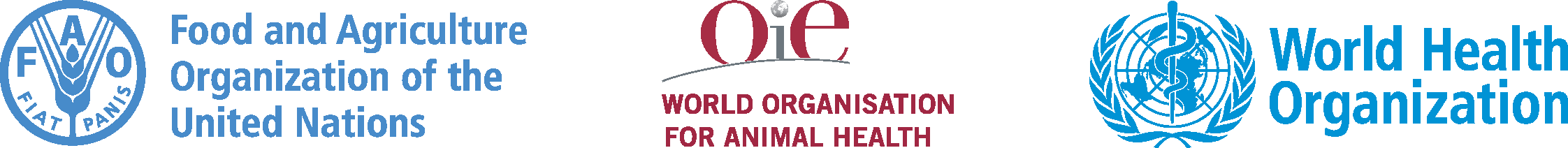 Public discussion on the key elements of the proposed 
AMR Multi-Stakeholder Partnership PlatformINTRODUCTIONThe Tripartite organizations – The Food and Agriculture Organization of the United Nations (FAO), the World Organisation for Animal Health (OIE) and the World Health Organization (WHO), collectively referred to as ‘the Tripartite’ – are conducting a public discussion to collect views from different stakeholders on the substantial elements of the proposed Antimicrobial Resistance (AMR) Multi-Stakeholder Partnership Platform (‘the Platform’). Responses to this public discussion survey will enable the Tripartite to develop formal Terms of Reference for the Platform.In April 2019, after global consultations, the Interagency Coordination Group (IACG) on AMR presented their report “No time to wait: securing the future from drug resistant infections” to the UN Secretary-General and recommended that the Tripartite establish a set of global governance mechanisms to tackle AMR: the Global Leaders Group on AMR (GLG), launched in November 2020, the Independent Panel on Evidence for Action against AMR (IPEA), currently under discussion, and this Platform.We are very interested in hearing your opinions to shape the foundations of the Platform together, responding to the needs of stakeholders and combating AMR as a critical global threat across the human-animal-plant-environment interface. We hope this is the starting point for global, collective action.  This survey will take 10-15 minutes. The information will be treated with strict confidentiality, and data will not be singled out. The results of this public discussion will be aggregated and published in Q4 2021 on FAO's AMR website. We may publish views; however, we will not attribute individual names to any of those views.The survey consists of three parts: Part I: Respondent information;Part II: Proposed key elements of the Platform, with a focus on its technical aspects;Part III: General interest and conclusion (optional).Please answer 'yes' if you agree and 'no' if you do not agree or partially agree, using the comments box to explain the reason for your answer. The survey will remain open until 18 September 2021.We look forward to receiving your input.Feel free to get in touch at AMR-Platform@fao.org if you have any questions.
Thank you very much in advance for your time and support!
Tripartite Joint Secretariat on Antimicrobial ResistancePART I: RESPONDENT INFORMATIONFields marked with * are required.*Name:*Email: *Job title:*Organization/entity:*Type of organization:  Government representatives, UN agencies, intergovernmental and regional organizations International and regional financial institutions  Civil society Academic and research institutions Private sector Other, please specify: *Country: PART II: PROPOSED KEY ELEMENTS OF THE PLATFORMQuestions marked with * are requiredIs the purpose of the Platform relevant? * Yes No Please provide additional comments and/or suggestions in the space below. Are the objectives of the Platform relevant? * Yes No Please provide additional comments and/or suggestions in the space below.Are you supportive of the Platform’s guiding principles? *  Yes No Please provide additional comments and/or suggestions in the space below.Are you supportive of the Platform’s accountability principle? * Yes No Please provide additional comments and/or suggestions in the space below.Are you satisfied with the proposed approach to membership and members’ participation? * Yes No Please provide additional comments and/or suggestions in the space below.What should be the requirements to qualify for membership and how should membership be agreed?  For example, relevance to some aspect of the challenge of AMR, commitment and ability to take action to combat AMR. *Please provide additional comments and/or suggestions in the space below.Do you agree with the vision for Action Groups? * Yes No Please provide additional comments and/or suggestions in the space below.What type of action do you consider could be usefully taken forward by Action Groups, for example: best practice guidelines; advocacy and information sharing; practical implementation of activities at country or sectoral level; other? *Please provide additional comments and/or suggestions in the space below.Do you agree with the proposed Cluster Groups? And should they be maintained as administrative groups or should have a more active role? * Yes No Please provide additional comments and/or suggestions in the space below.Do you think that the proposed roles and responsibilities of members are appropriate? * Yes No Please provide additional comments and/or suggestions in the space below.Do you think that the proposed role and constitution of the Platform’s Steering Committee is appropriate? * Yes No Please provide additional comments and/or suggestions in the space below.Do you agree with the proposed role of the Plenary Session? * Yes No Please provide additional comments and/or suggestions in the space below.Do you think the proposed structure is appropriate? *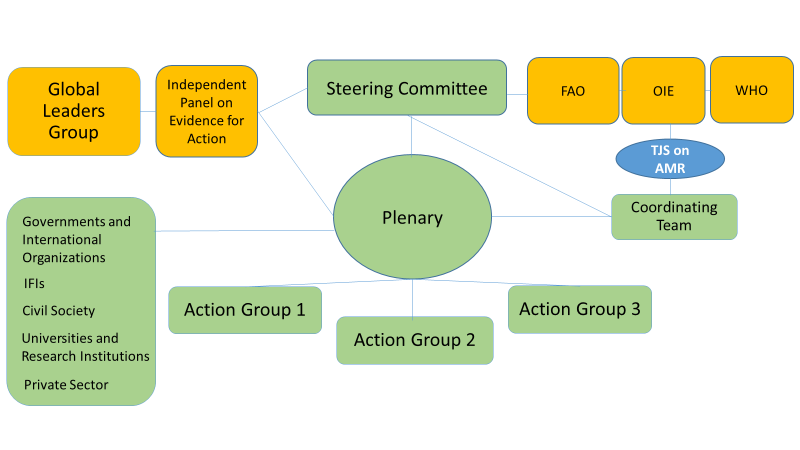  Yes No Please provide additional comments and/or suggestions in the space below.Is this communication flow with governments and other stakeholders appropriate? * Yes No Please provide additional comments and/or suggestions in the space below.Do you agree with the following short-, medium- and long-term targets? * Yes No Please provide additional comments and/or suggestions in the space below.Any other comments? Please enter your answer in the space below, or enter NO if you have no other comments. *PART III: GENERAL INTEREST AND CONCLUSIONIs your organization currently addressing the challenge of AMR? (optional Q) (rating/matrix question)Please rate the question on a scale from 1 to 5, with 5 being fully and 1 being not at allPlease provide additional comments and/or suggestions in the space below.Are you interested in becoming a member of the Platform? (optional Q) Yes No Not sure Please provide additional comments and/or suggestions in the space below.Do you identify yourself in one of the Cluster Groups? (optional Q) Yes No Not sure  If yes, please specify? Please provide additional comments and/or suggestions in the space below.If you have any additional comments or suggestions, provide them in the space below.Thank you for completing the survey!The purpose of the Platform is to bring together stakeholders across the human-animal-plant-environment interface, assisting to preserve antimicrobials as lifesaving medicines for humans, animals and plants. It will serve as an inclusive, international and multi-stakeholder platform at the forefront of the efforts to strengthen a shared global vision, build more consensus, and contribute to the implementation of the Global Action Plan on AMR (GAP). The Platform will be consistent with, and complementary to, the work of the Global Leaders Group on AMR (GLG) and the Independent Panel on Evidence for Action against AMR (IPEA).Enter your answer.The overall aim of the Platform is to contribute to the reduction and control of the impact of AMR through a multi-stakeholder, inclusive approach. The specific objectives of the Platform will contribute to the GAP and National Action Plans (NAPs) and are as follows:Agreeing on a shared vision: To support the development and implementation of a shared global vision, narrative and targets on AMR – by engaging all relevant stakeholder groups across the human–animal–plant–environment interface to contribute to the implementation of the GAP at global, regional and national levels.Information-sharing and networking: To provide a venue for information-sharing and collaboration to reach a common understanding and enable coordination of activities between the different sectors.Taking action: To encourage collective engagement on diverse areas of importance by all stakeholders – by strengthening collective actions and coordination in areas of priority and common interest in line with other global governance mechanisms and promote the opportunity for stakeholders to work collaboratively to reduce the impact of AMR in support of the GAP; and to enable stakeholder involvement in a coherent way while addressing the main issues impacting upon progress.Enter your answer.The Platform will adhere to the following guiding principles:Multisectoral and multidisciplinary systems approach: Recognizing the complexity, and political and technical challenges of AMR and its multidisciplinary nature, the work of the Platform will reflect involvement of multiple disciplines and sectors across the human–animal–plant–environment interface (One Health). Transparency and open access: The work of the Platform will be transparent, including its priorities, work plan and Plenary reports.Inclusivity: The Platform will seek inputs and feedback on its work from the GLG, IPEA and key stakeholders at national, regional and global levels across all relevant disciplines, sectors and geographies in a balanced and inclusive way. The reports and products of the Platform will attempt to reflect the position of the many members of the platform and not reflect the position of a single group. The Platform will seek to achieve a balance between inclusiveness and effectiveness. It will ensure that the voices of all relevant stakeholders are heard. Enter your answer.The Platform will be ultimately accountable to the Directors-General of the Tripartite and their governing bodies.Enter your answer.Membership of the Platform is open to government representatives; UN agencies, international, intergovernmental and regional organizations; international and regional financial institutions, philanthropic donors; civil society organizations and networks relevant to AMR; academic and research organizations across the One Health spectrum relevant to AMR; private sector partners representing sectors that affect, or are affected by, AMR.The Platform’s membership shall include sectors or disciplines that are underrepresented in the other global governance mechanisms for AMR, e.g. civil society, private sector and financial institutions. Members of the Platform will focus on bringing in local and sectoral knowledge and power to support collective actions to tackle AMR.A call for membership will be open on the relevant Tripartite online channels and members will be admitted to ensure geographic balance and representation sufficient to address the challenges of AMR. The Platform may invite other interested organizations relevant to its work to observe entire sessions or specific agenda items.Members’ participation in the Platform for the purpose of achieving joint action will be channeled through:Primarily, Action Groups developed to drive forward specific topics and subtopics involving different Cluster Groups;Secondarily, Cluster Groups that should ensure similar stakeholders are able to voice their views through the cluster and be represented in the Action Groups.Enter your answer.Enter your answer.Action Groups  will put forward specific topics and subtopics and drive actions. They are open to participation by all members of the Platform and each Cluster Group will be invited to provide members to work in Action Groups. Action Groups will formulate work plans and shall report their progress to the Steering Committee (described below). They will use the evidence and scientific knowledge produced by the IPEA, the Tripartite and relevant research and academic institutions to identify a roadmap for actions, and implement and monitor the impact of actions. Action Groups will work year-round to prepare documentation, data and other evidence for the Plenary Sessions. Enter your answer.Enter your answer.To ensure broad representation across the One Health spectrum relevant to AMR, members will fall into the following five Cluster Groups: Government representatives, UN agencies, international, intergovernmental and regional organizations;International and regional financial institutions, philanthropic donors; Civil society organizations and networks;Academic and research institutions, including their networks and coalitions;Private sector partners.Membership of the Platform, Action and Cluster Groups will have due regard to geographical, gender and sectoral balance across the One Health spectrum. The Tripartite Joint Secretariat for AMR will actively monitor levels of representation. The Platform may invite other interested organizations relevant to its work to observe entire sessions or specific agenda items.Enter your answer.Members will be entitled to attend meetings of the Platform and will be encouraged to participate in the Plenary Sessions. Members will participate at an adequately high-level of their organizations, will be eligible to participate in Action Groups that may be formed and contribute to their work. Members will be required to disclose details of their legal status, governance, membership, sources of funding and activities. The Platform members will receive no fees or other remuneration for their time.Enter your answer.The Platform Steering Committee will be the executive arm of the Platform, setting priorities, facilitating the outcomes from the Plenary Session and the Action Groups, and endorsing actions. It will be composed of a Chair, three representatives of the Tripartite, five Cluster Group leads and three Action Group leads.  The Chair will be elected by the other members of the Steering Committee (SC) at the annual Plenary Session and endorsed by the Directors-General of the Tripartite. The term of the Chair will be two years maximum. The Chair will also be the Chair of the annual Plenary Sessions. The Chair will oversee the Platform’s strategic and financial plans, long-term objectives and expected outputs, and oversee the work plan devised by the Action Groups and facilitate their activities. The Cluster Group leads and Action Group leads will be elected by the Action Groups and Cluster Groups themselves.Enter your answer.The Plenary Session is the central area for debate, coordination, decision-making, lesson learning, exchange of best practices, and convergence by all stakeholders at a global level on AMR-related issues. The Platform as a whole is intended to come together in the Plenary Session annually, in either virtual or physical meetings. The Plenary Session will be attended by the Tripartite senior leadership.Enter your answer.Enter you answer.The Platform should devise a communications strategy that seeks to bring the IPEA conclusions and evidence to the attention of priority stakeholders in a way that will enable them to act on the Platform’s reports. Through the Coordinating Team, as part of the Tripartite Joint Secretariat on AMR, the Platform will avail and communicate with the GLG for AMR, IPEA, the Tripartite and other organizations.Enter your answer.The Platform's performance will be measured by key input, process and output indicators that assess the follow-up and impact of its policies and reports. The work plan and metrics of these indicators will be agreed upon by the SC as early as possible. Short-term targets – one year from the establishment of the PlatformAttract over 200 members representative of different stakeholder voices and a balance across regions globally.Medium-term targets – three to five years from the establishment of the PlatformDrive multidisciplinary action at global, regional and national levels through Action Groups working on key issues of multi-sectoral interest and developing action plans;Build global momentum and generate high-level advocacy to combat AMR; Share and enhance knowledge, evidence and innovation to underpin key AMR actions, policy recommendations and guidance.Long-term targets – 10 years from the establishment of the PlatformGenerate global commitment to use antimicrobials in a responsible and prudent way to ensure antimicrobials will keep their efficacy;Keep the momentum going by developing a clear roadmap facilitated by the Tripartite and the governance structures driving multidisciplinary action at global and national levels to control AMR. Enter your answer.Enter your answer.Not at allSlightlyModeratelyActivelyFully12345Enter your answer.Enter your answer.Enter your answer.Enter your answer.